Aquilegia L. (Columbine)Family: RanunculaceaeHabitat: Popular ornamental, found wild in moist wooded areas.Leaves: Simple to branched leaves being glaucous beneath and green above. Basal leaves bi-ternate & branching.Flowers: Spreading pubescent flowers with purple spurs and sepals. White laminae are shorter than petals. Numerous straight styles accompanied by upright follicles.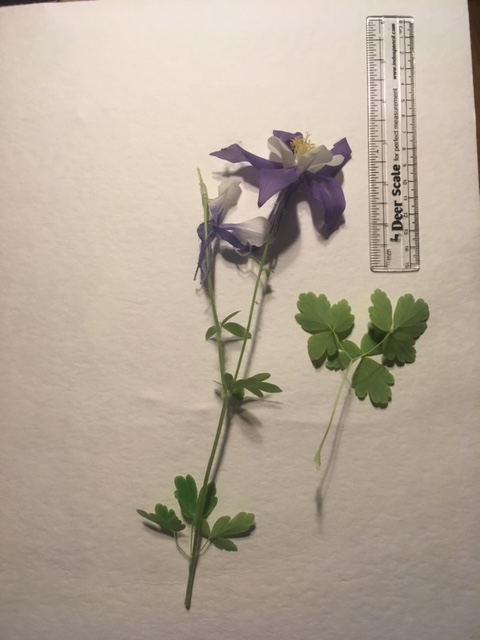 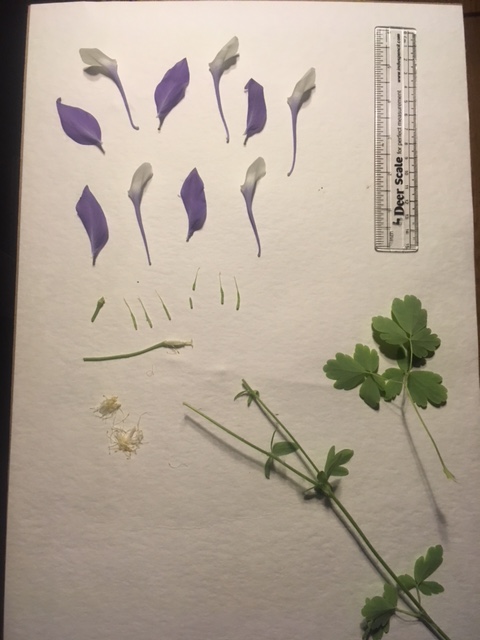 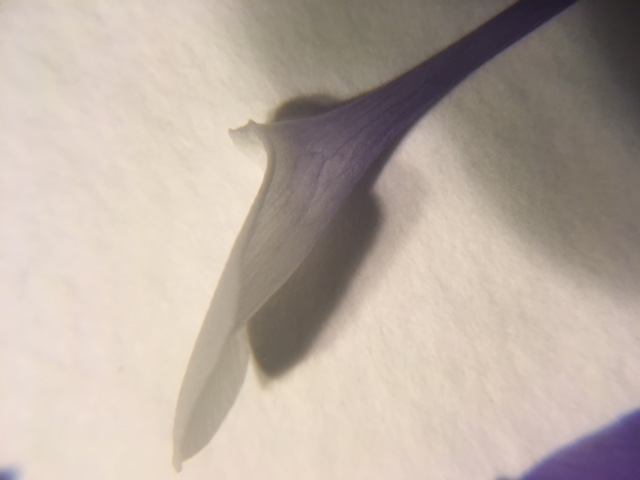 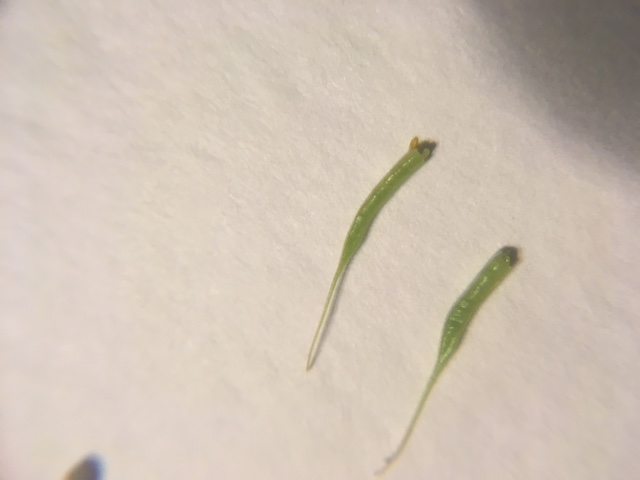 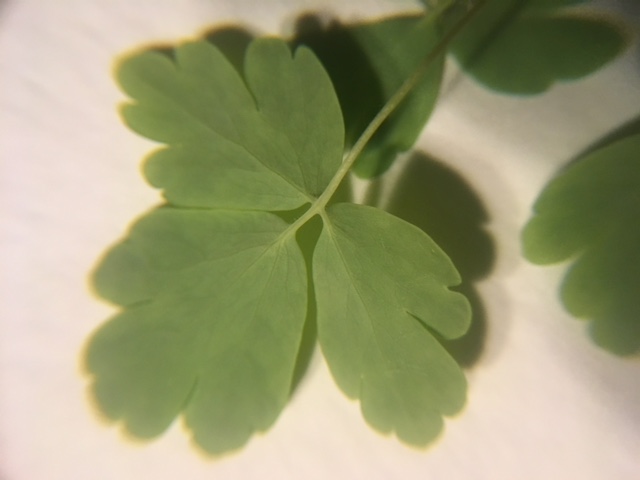 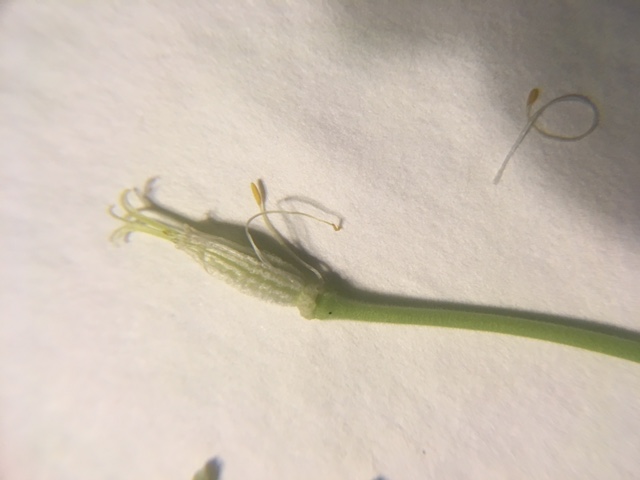 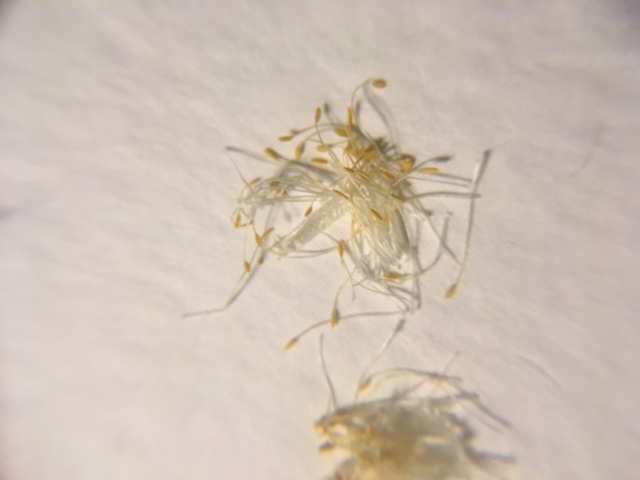 